ЧЕРКАСЬКА МІСЬКА РАДА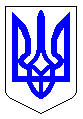 ЧЕРКАСЬКА МІСЬКА РАДАВИКОНАВЧИЙ КОМІТЕТРІШЕННЯВід 06.03.2018 № 138Про нагородженняРозглянувши клопотання директора департаменту соціальної політики Черкаської міської ради Гудзенка О.І. (вх. № 3271-01-29  від 27.02.2018), згідно з Програмою фінансування заходів, пов’язаних із нагородженням міськими відзнаками громадян, трудових колективів на 2016-2020 роки, затвердженої рішенням Черкаської міської ради  від 13.09.2016 № 2-899,                        Положенням про грамоту виконавчого комітету Черкаської міської ради, затвердженого рішенням Черкаської міської ради від 01.11.2017 № 2-2485 «Про затвердження положень про відзначення міськими нагородами»                       (зі змінами) відповідно, керуючись ст. 59 Закону України «Про місцеве самоврядування в Україні», виконавчий комітет Черкаської міської ради ВИРІШИВ: 	1. За високий професіоналізм, сумлінну багаторічну працю, вагомий особистий внесок у розвиток соціальної сфери міста, відповідальне ставлення до виконання посадових обов’язків, високу культуру спілкування                                  з відвідувачами, а також  із нагоди відзначення Міжнародного дня прав жінок і миру (08.03.2018), нагородити грамотами виконавчого комітету Черкаської міської ради працівників департаменту соціальної політики Черкаської міської ради:1.1.	Косенко Зою Володимирівну, начальника відділу персоніфікованого обліку управління соціальних гарантій                                              та персоніфікованого обліку;1.2. Захаренко Тетяну Григорівну, завідувача сектору № 8 відділу призначення та перерахунку соціальних виплат управління соціальної допомоги та компенсаційних виплат; 1.3. Армашенко Людмилу Семенівну, головного спеціаліста відділу документообігу управління організаційного забезпечення;1.4. Жук Лідію Яківну, заступника начальника управління – начальника відділу бухгалтерського обліку та звітності управління бухгалтерського обліку та фінансування. 2. Контроль за виконанням рішення покласти на директора департаменту організаційного забезпечення Маліщук Л.М.Міський голова								А.В. Бондаренко